Table S1. Example stimuli in Experiment 1Exp 1	Sentence-primes unrelated with the target sentencesHe needs to use the bathroomJack was one of the five volunteersTom will be back in the office soonYou need to cross the street to get to the caféThe visitor waited in the living roomJohn was at the church yesterdayThe pizza guy fell off of the truckShe prefers tortilla chips than potato chipsScot really would like to graduate this yearThey have bacon and eggs for breakfast everydayEddie leaned forward against the deskShe borrowed several books from the libraryTable S2. Example stimuli in Experiment 2Exp 2	Literal-comparison-primes unrelated to the target sentencesA condo is like an apartmentA typhoon is like a hurricanePorridge is like oatmealGelato is like ice creamA shower is like a waterfallThat door is like a gateIcons are like symbolsUncertainty is like doubtA workshop is a like a conferenceA bistro is like a caféVigilance is like alertnessA dial is like a switchFigure S1. Experiment 1, N=24, Grand Average ERP waveforms for the literal (orange), conventional (red), novel (green), and anomalous (blue) targets in the unprimed (dark lines) and primed (light lines) conditions recorded at 63 electrode sites grouped into 9 left/mid/right anterior/central/posterior.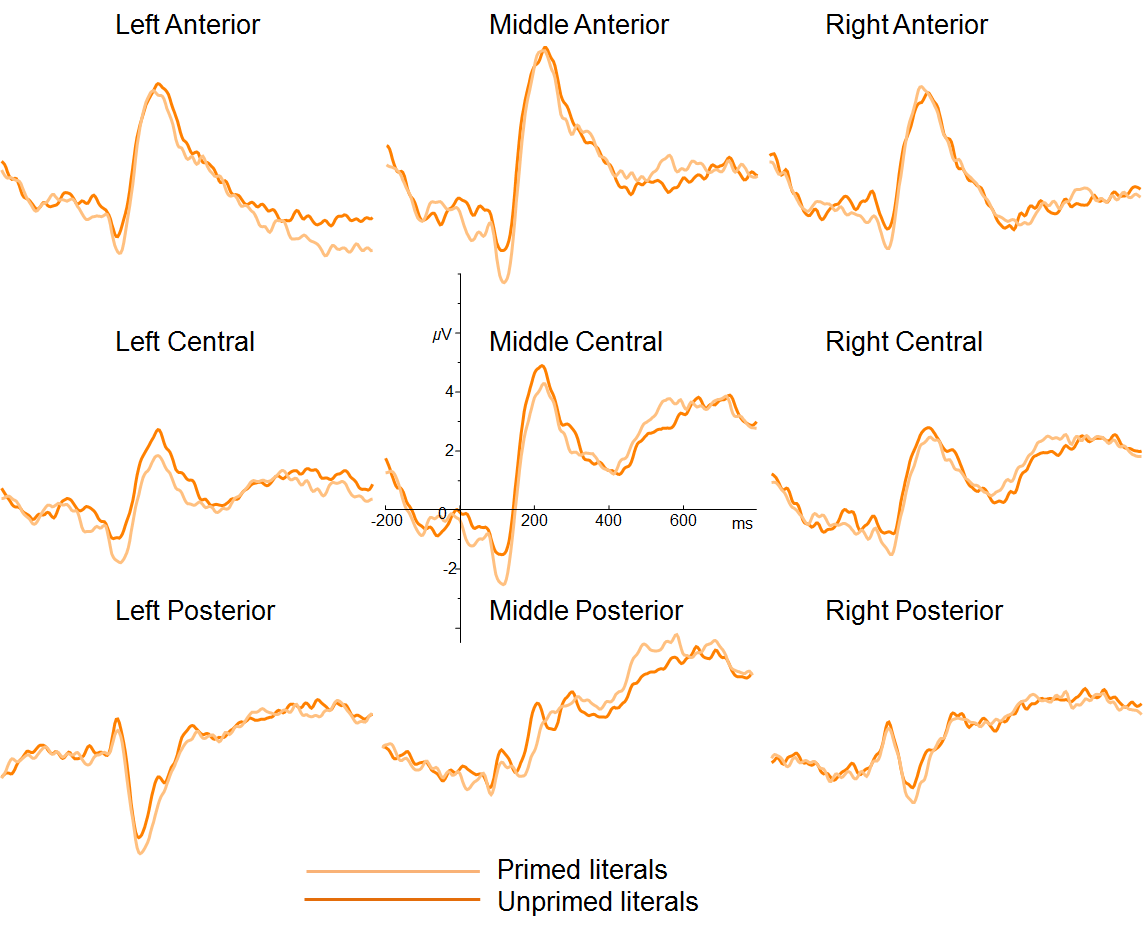 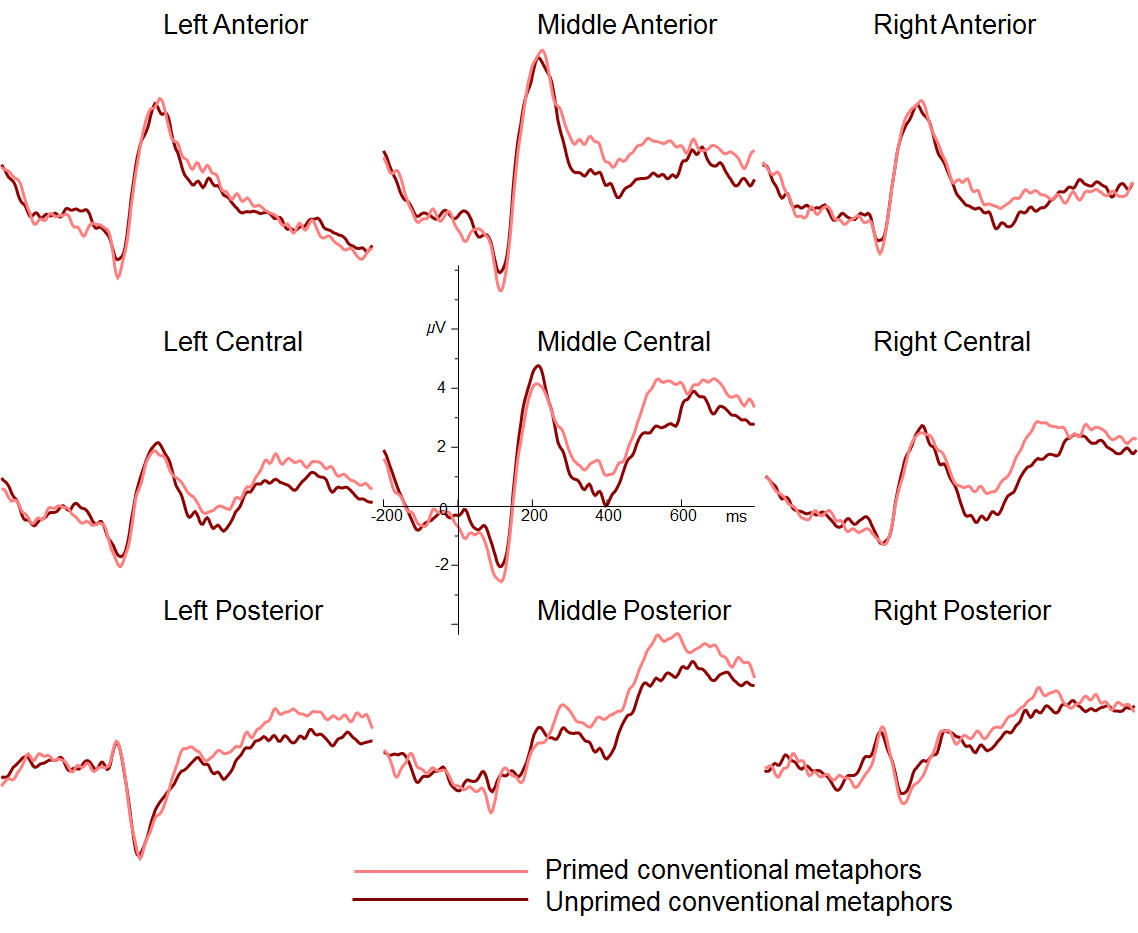 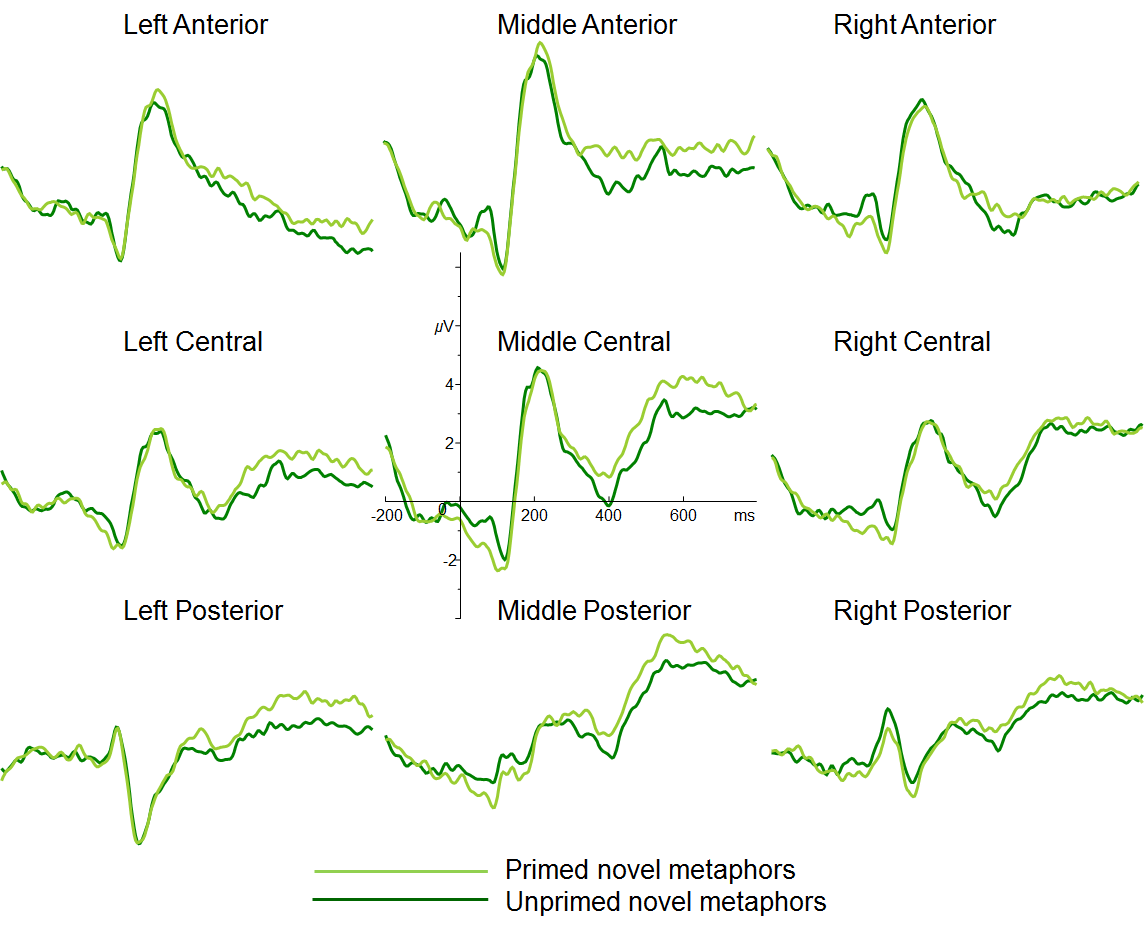 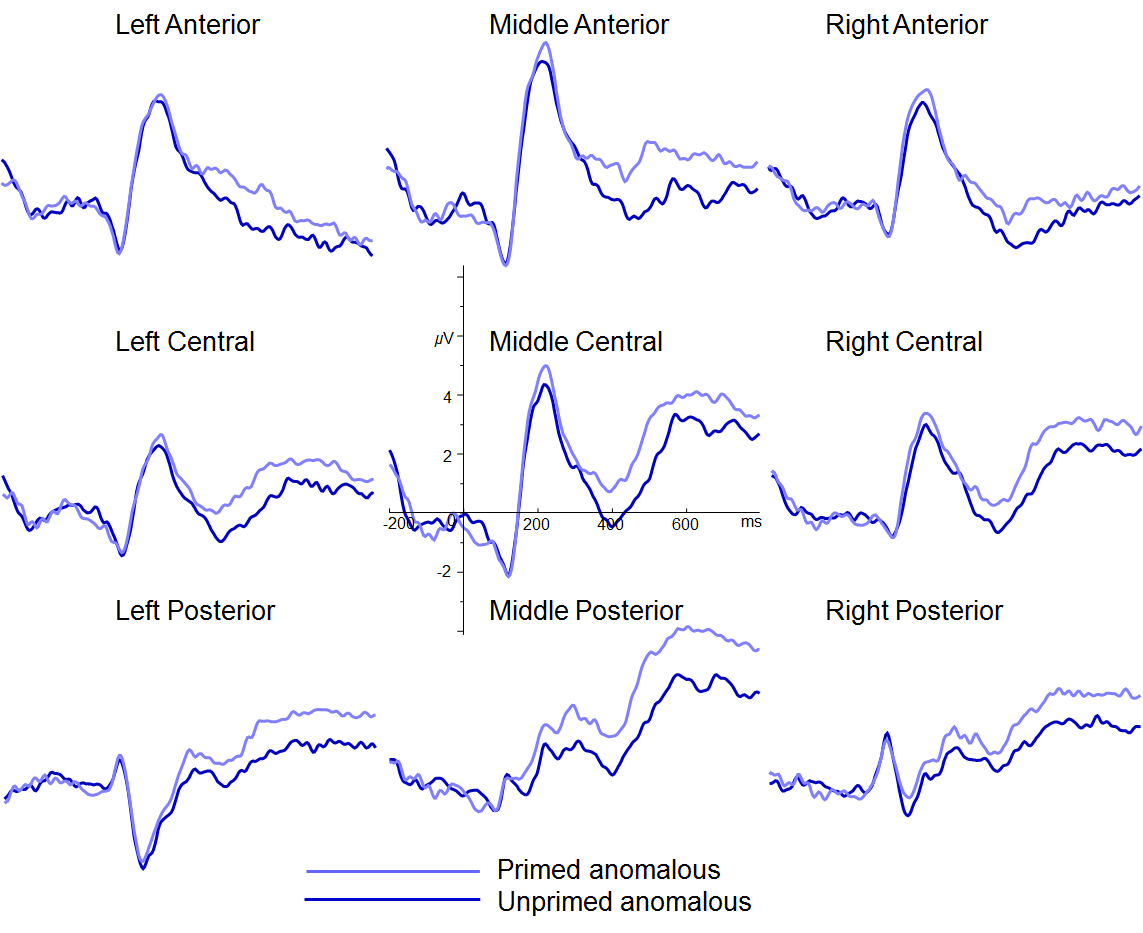 Figure S2. Experiment 1, N=18, Grand Average ERP waveforms for the literal (orange), conventional (red), novel (green), and anomalous (blue) targets in the unprimed (dark lines) and primed (light lines) conditions recorded at 63 electrode sites grouped into 9 left/mid/right anterior/central/posterior.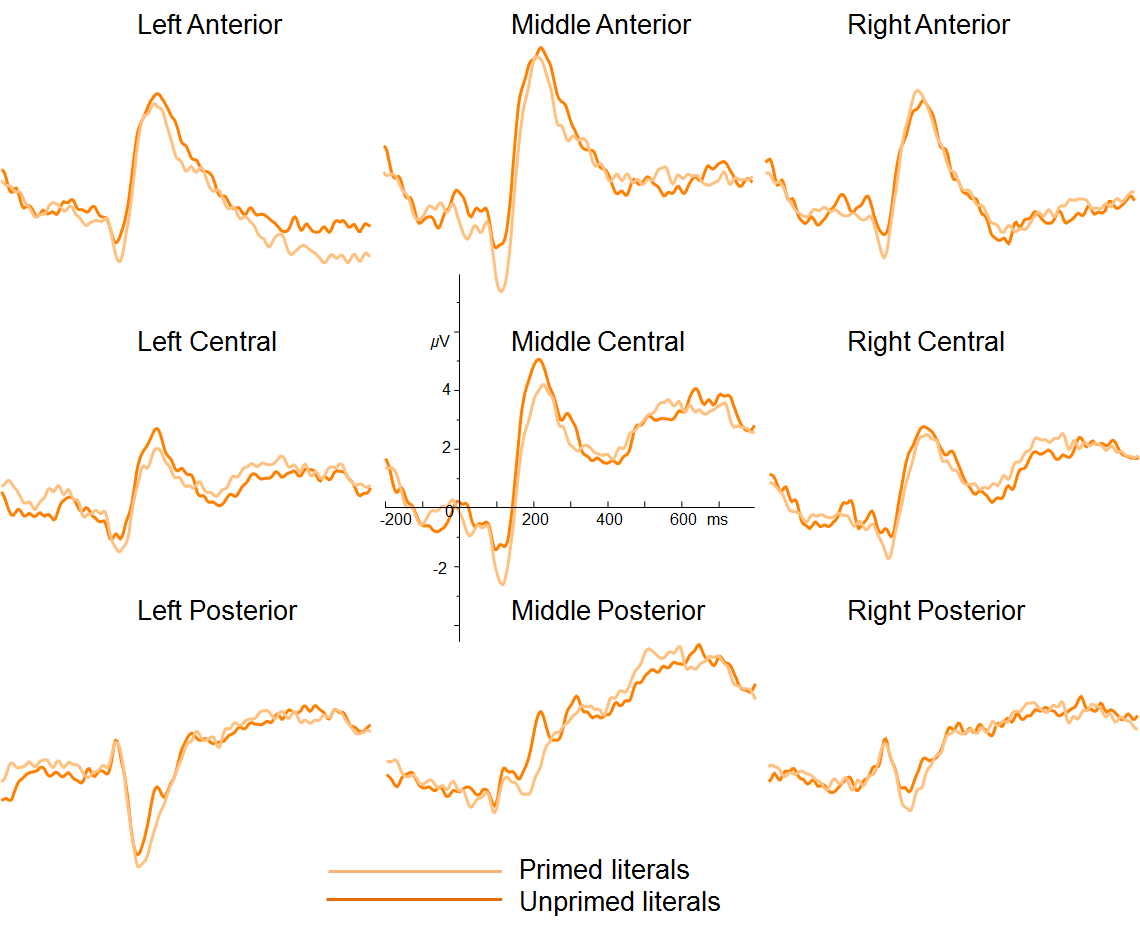 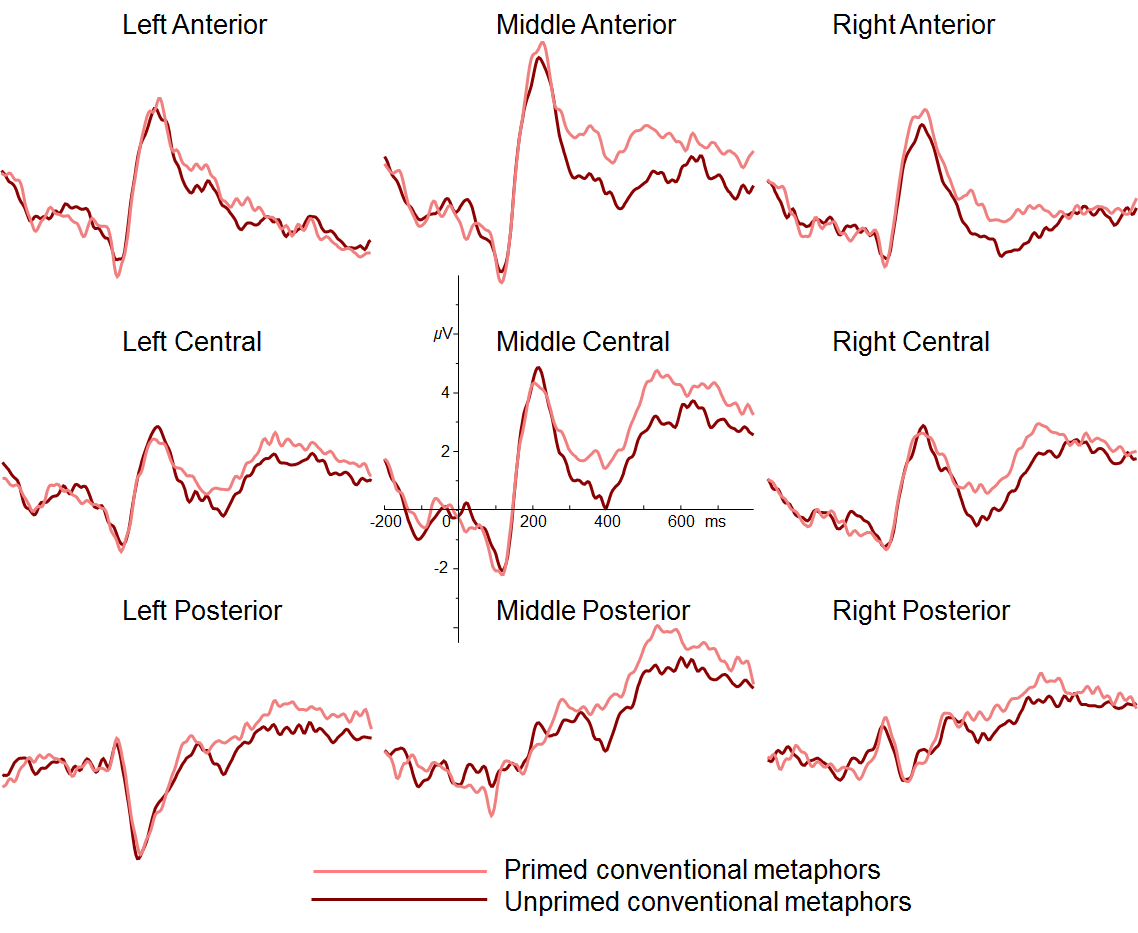 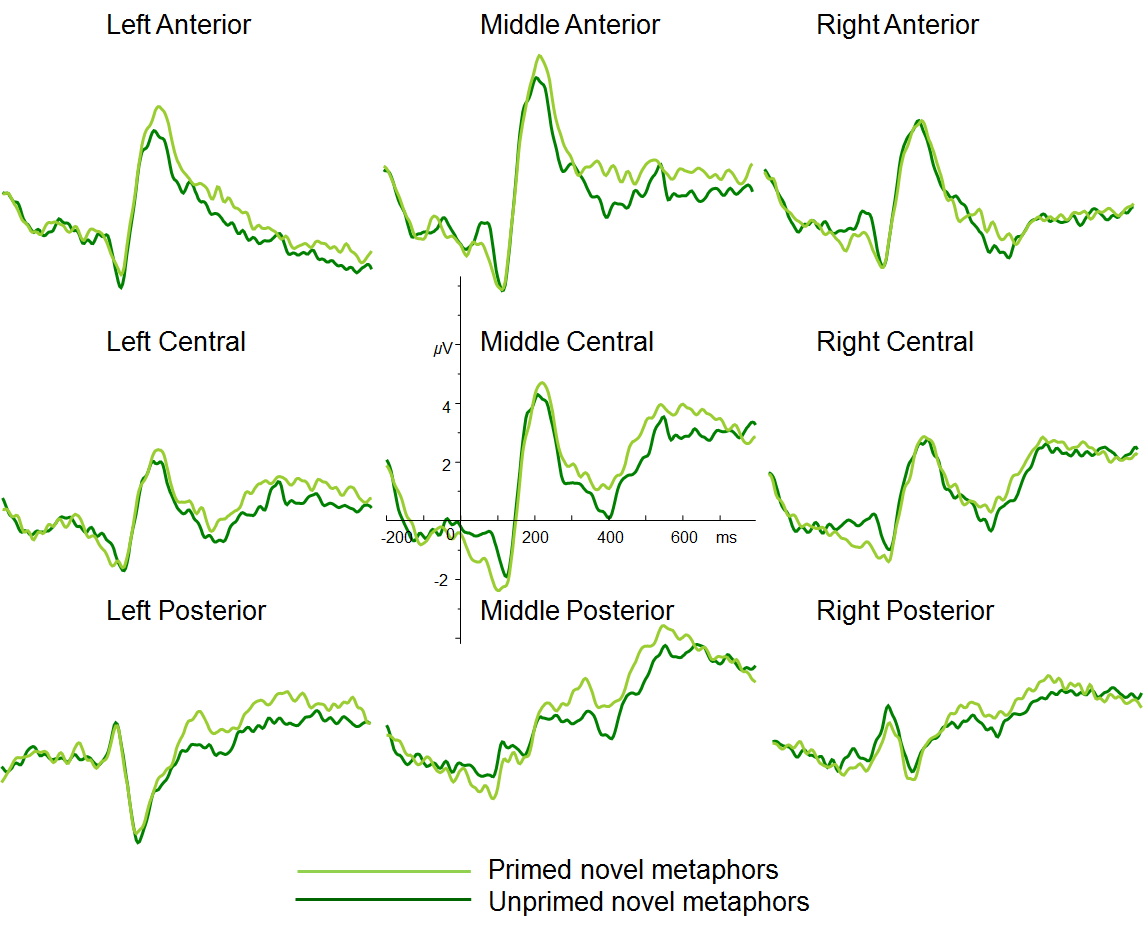 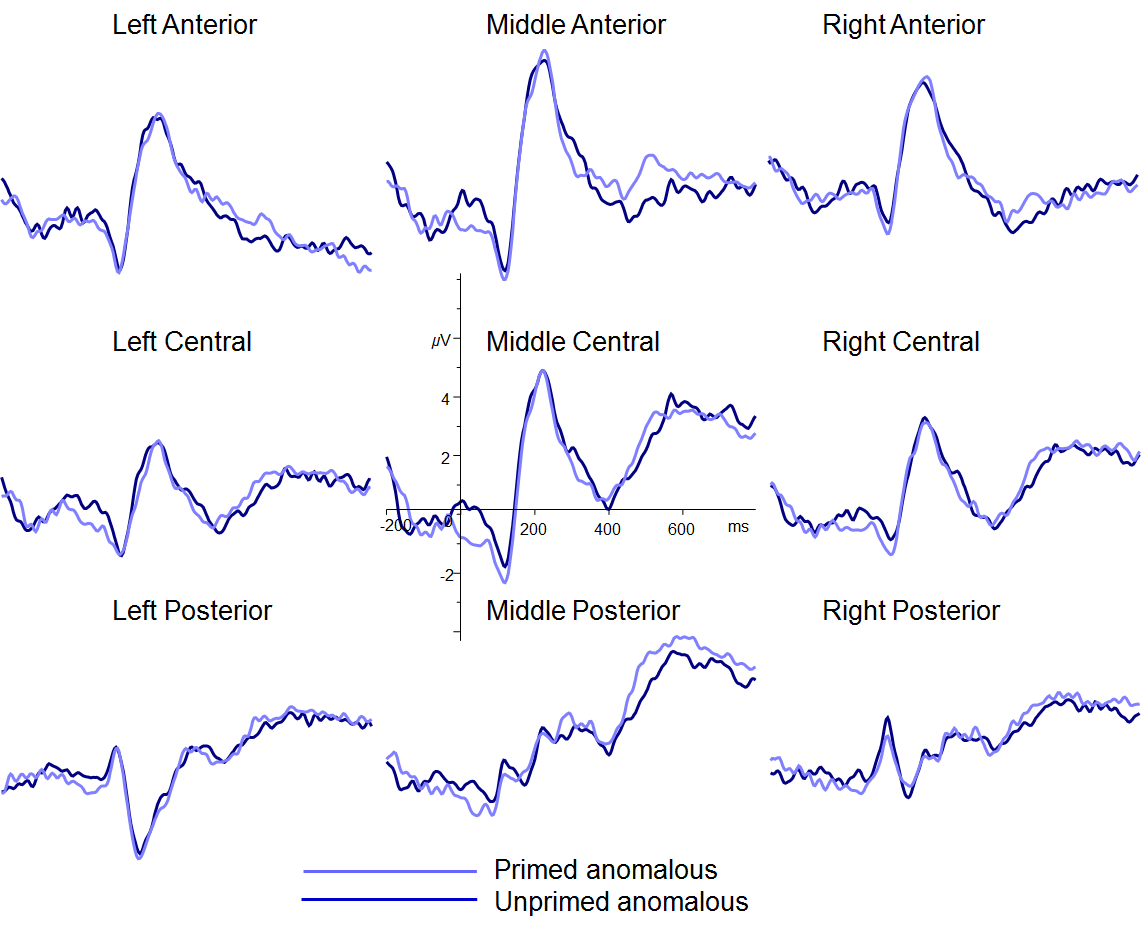 Figure S3.  Experiment 1, N=18 (top) and N=24 (bottom), RTs for the literal (orange), conventional (red), novel (green), and anomalous (blue) targets in the unprimed (dark bars) and primed (light bars) conditions. The error bars are standard errors.Figure S4. Experiment 1, N=18 (top) and N=24 (bottom), Grand Average ERP waveforms for the literal (orange), conventional (red), novel (green), and anomalous (blue) targets in the unprimed conditions recorded at 63 electrode sites grouped into 9 left/mid/right anterior/central/posterior.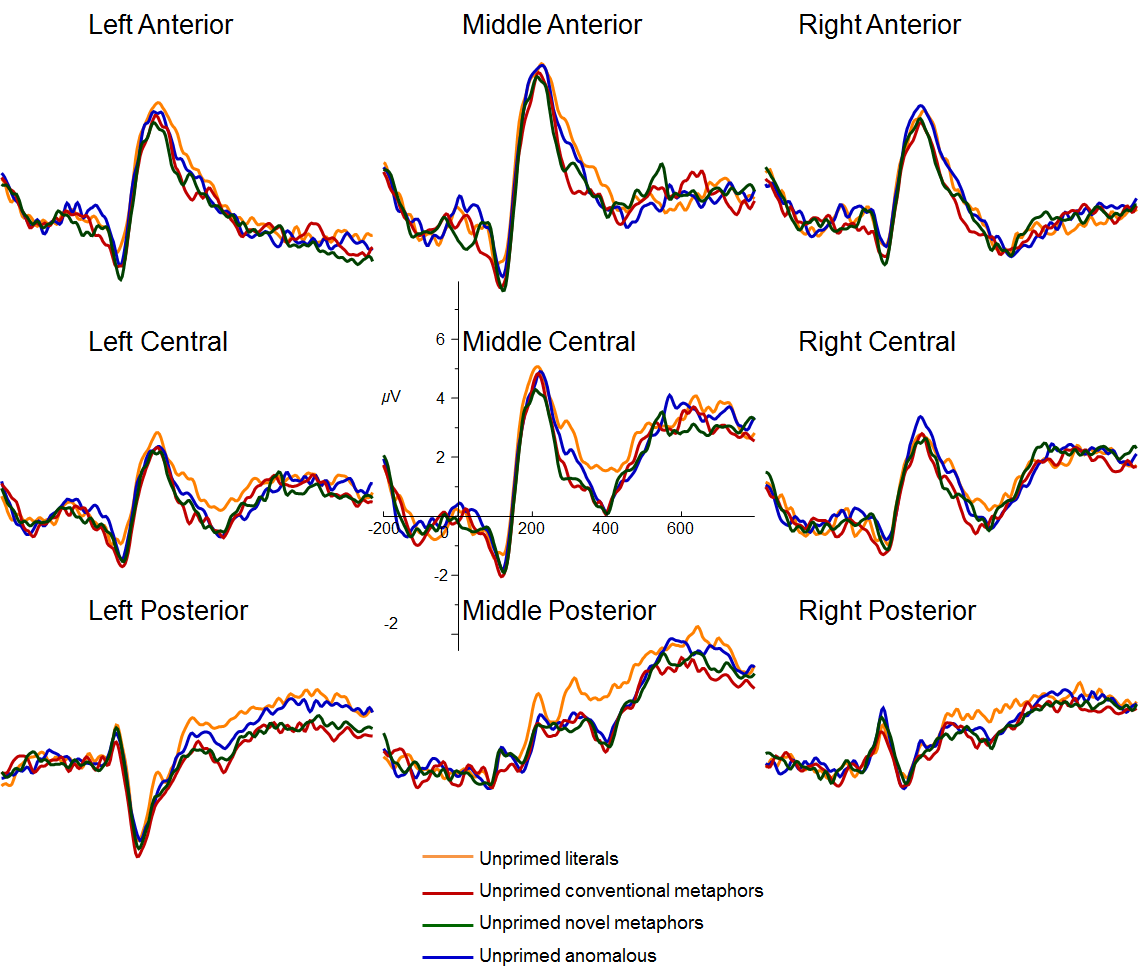 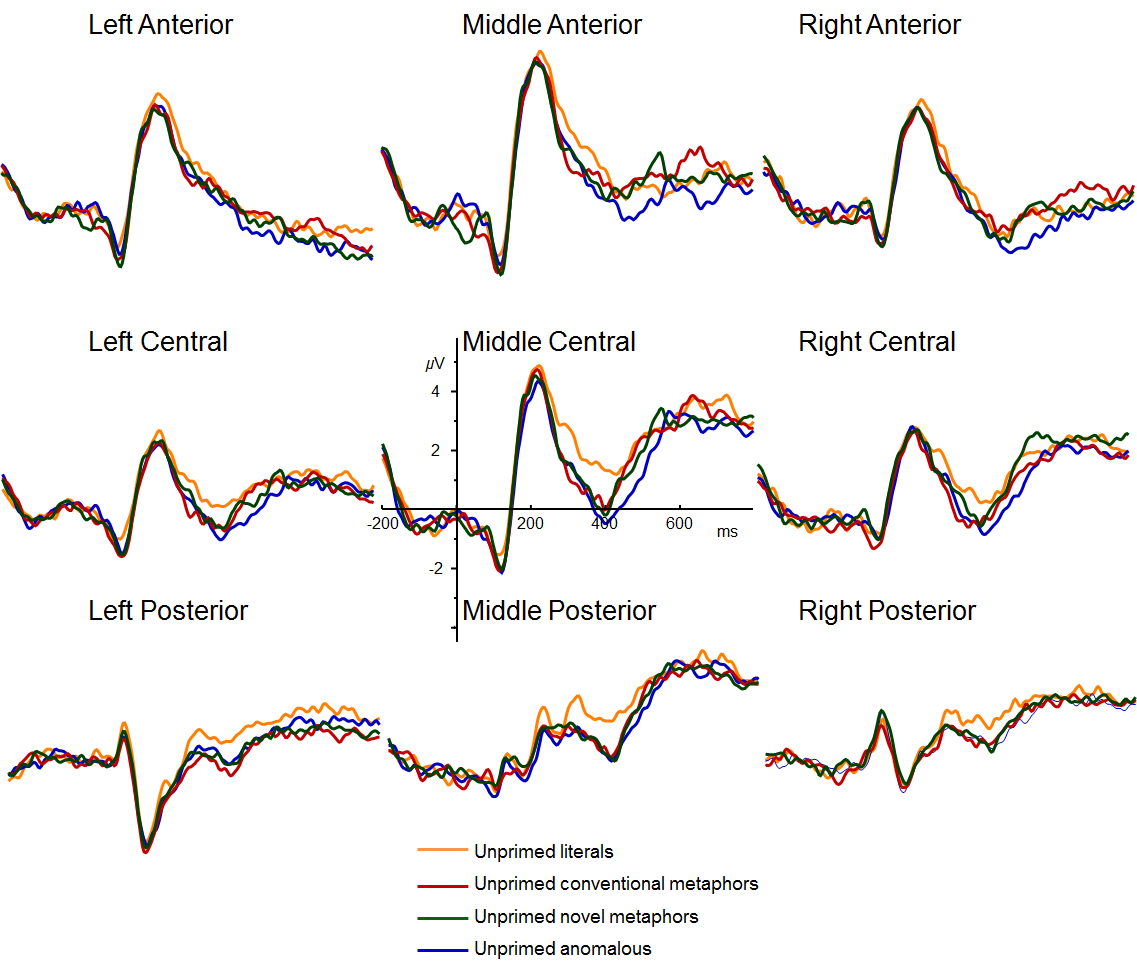 Figure S5. Experiment 2, Grand Average ERP waveforms for the literal, conventional, novel, and anomalous targets in the unprimed (dark lines) and primed (light lines) conditions recorded at 63 electrode sites grouped into 9 left/mid/right anterior/central/posterior.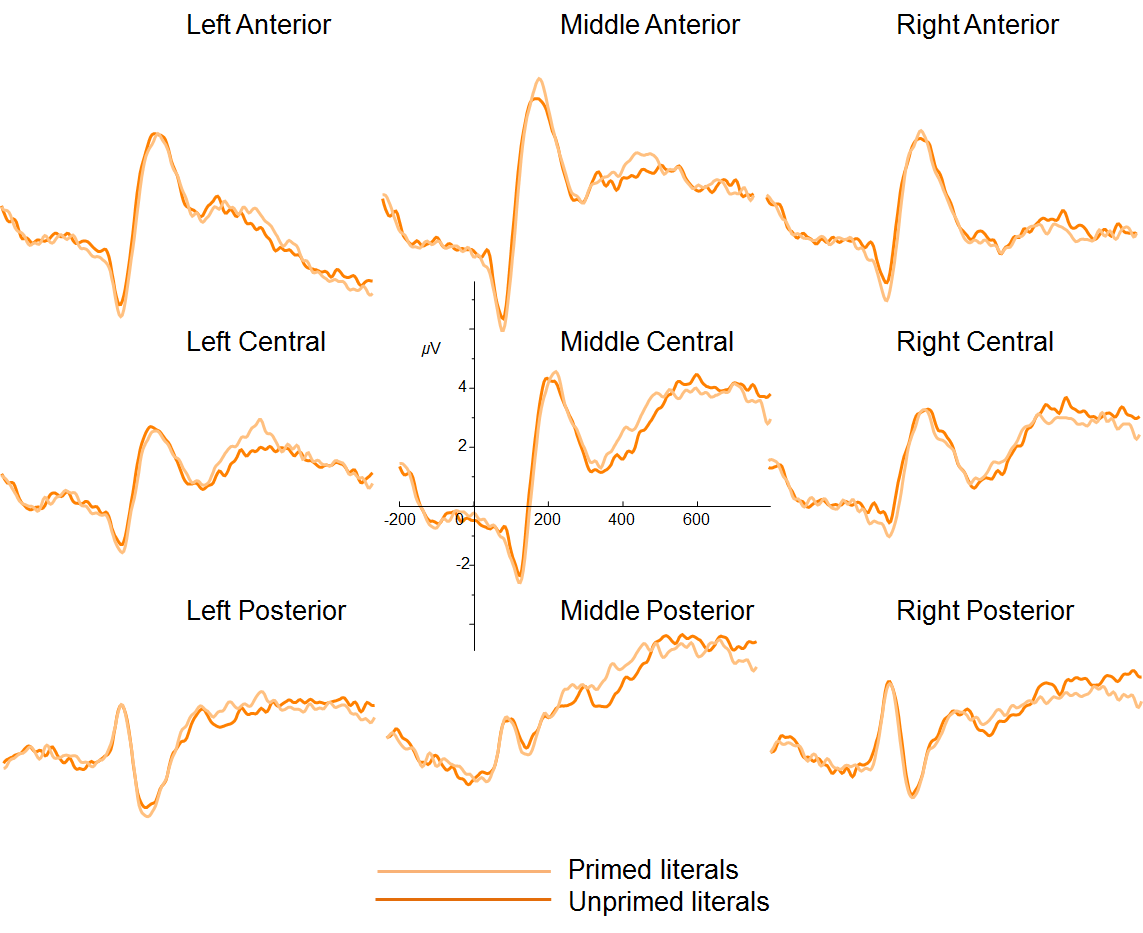 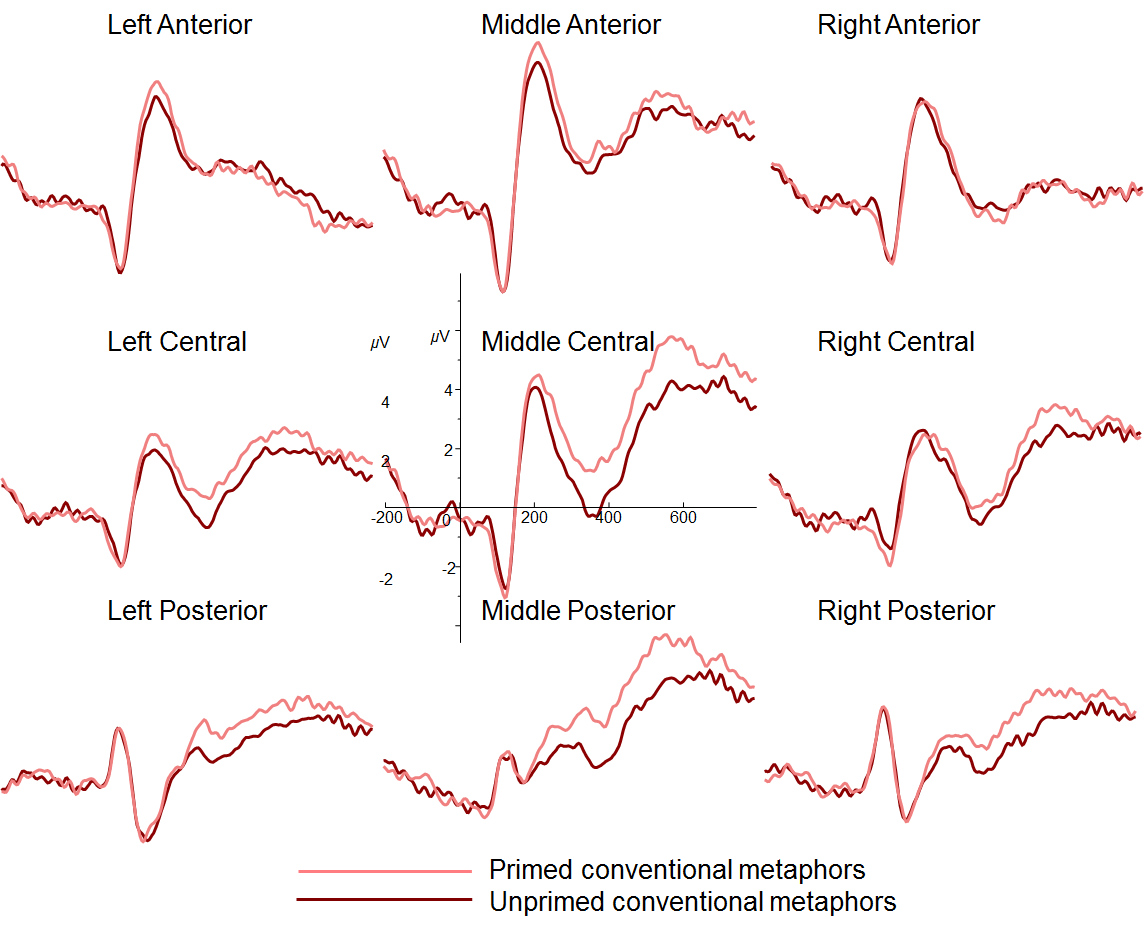 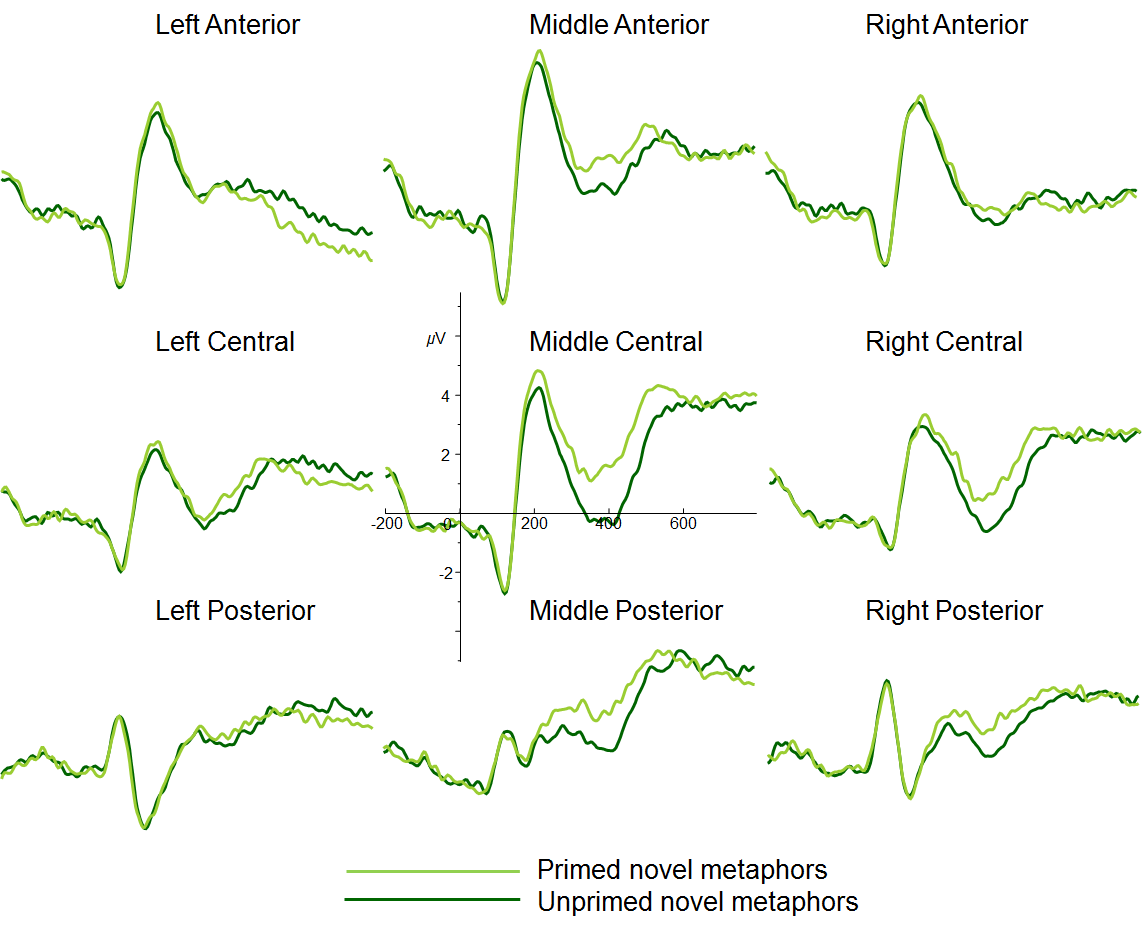 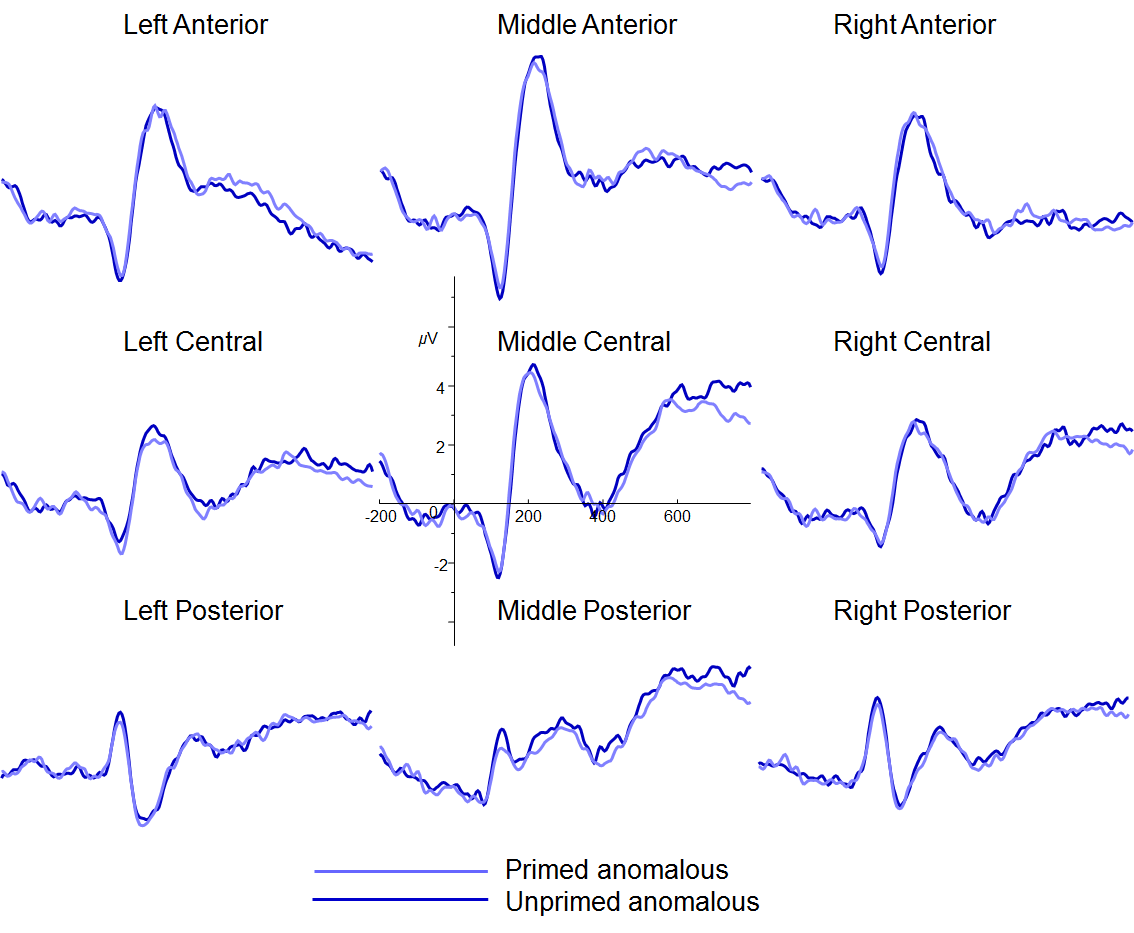 Figure S6. Experiment 2, Grand Average ERP waveforms for the literal (orange), conventional (red), novel (green), and anomalous (blue) targets in the unprimed conditions recorded at 63 electrode sites grouped into 9 left/mid/right anterior/central/posterior.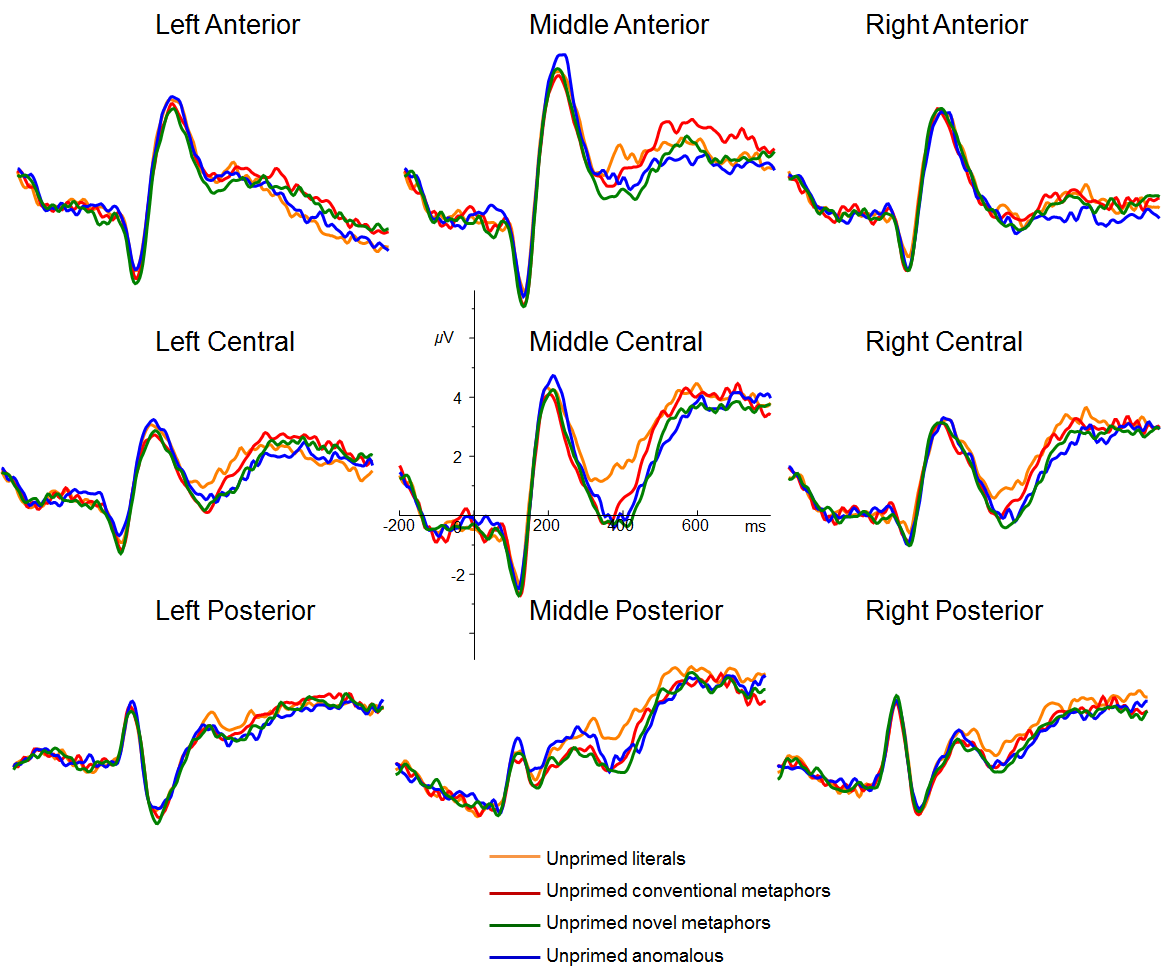 Figure S7. Experiment 2, RTs for the target sentences preceded by the unrelated literal-comparison-primes in the unprimed condition (dark bars) and the related simile-primes in the primed condition (light bars) conditions. The error bars indicate standard errors.Exp 1Sentence-primes with mappings related to the targetsConditionsTarget Sentences1My argument was not indefensibleconventionalEvery point in my argument was attacked1Our time was not indefensiblenovelEvery second of our time was attacked1The fort was indefensible because the rain washed away the barricadeanomalousEvery drop of rain was attacked1These soldiers were not indefensibleliteralEvery soldier in the frontline was attacked2He spit back the idea that the earth was flatconventionalThe idea was too hard to swallow2He spit back the changes to reduce spendingnovelThe changes were too hard to swallow2Her 3-month-old spit up a lot this past summeranomalousThe summer was too hard to swallow2He spit out the meat that was over cookedliteralThe meat was too hard to swallow3I stumbled onto the opportunityconventionalI let the opportunity slip3They stumbled onto fearnovelThey let their fear slip3She stumbles often and should schedule a vision examanomalousShe lets the vision slip 3We stumbled onto the ropeliteralWe let the rope slip4There was not a lot of content in his wordsconventionalHis words seem hollow4There was not a lot of content in her hatrednovelHer hatred seems hollow 4The calcium in the cells of a toad decreases in the darkanomalousThe darkness seems hollow 4There was not a lot of content in these boxesliteralThe boxes seem hollow5Theories usually have structureconventionalTheir theories have collapsed5Compromises usually have structurenovelTheir compromises have collapsed 5Apples' cavity structures allow for air circulation after harvestanomalousThe apples have collapsed 5Houses usually have structureliteralThe houses have collapsed6He'd been fishing for the answer for weeksconventionalFinally the answer surfaced6He'd been fishing for the opinion for weeksnovelFinally the opinion surfaced6Going fishing always relaxes my mindanomalousFinally the mind surfaced6He'd been fishing for the whale for weeksliteralFinally the whale surfaced7I planted a seed in those children's mindsconventionalThose children’s imagination is fertile7I planted a seed in that author's publicationnovelThese authors' publication is fertile7I won't hesitate to plant a seed and grow more treesanomalousThose people’s hesitation is fertile7I planted a seed in the garden's soilliteralThose gardens' soil is fertileExp 2Simile-Primes with mappings related to the targetsConditionsTarget Sentences1An argument is like a fortification in warconventionalEvery point in my argument was attacked1One's time is like a fortification in warnovelEvery second of our time was attacked1A barricade is like a fortification in waranomalousEvery drop of rain was attacked1A frontline is like a combat zone in warliteralEvery soldier in the frontline was attacked2Ideas are like foodconventionalThe idea was too hard to swallow2Changes are like foodnovelThe changes were too hard to swallow2Protein powder is like foodanomalousThe summer was too hard to swallow2Cloned meat is like foodliteralThe meat was too hard to swallow3Opportunities are like moving entitiesconventionalI let the opportunity slip3Fears are like moving entitiesnovelThey let their fear slip3A commodity is like an entityanomalousShe lets the vision slip 3A rope is like a moving entityliteralWe let the rope slip4Words are like containersconventionalHis words seem hollow4Hatred is like a containernovelHer hatred seems hollow 4A cave is like a containeranomalousThe darkness seems hollow 4Coffins are like containersliteralThe boxes seem hollow5Theories are like buildingsconventionalTheir theories have collapsed5Compromises are like buildingsnovelTheir compromises have collapsed 5Towers are like tall buildingsanomalousThe apples have collapsed 5The houses are like buildingsliteralThe houses have collapsed6An answer is like an object in waterconventionalFinally the answer surfaced6A person’s opinion is like an object in waternovelFinally the opinion surfaced6A buoy is like an object in wateranomalousFinally the mind surfaced6A whale is like an object in waterliteralFinally the whale surfaced7Imagination is like cultivationconventionalThose children’s imagination is fertile7Publication is like cultivationnovelThese authors' publication is fertile7Farming is like cultivationanomalousThose people’s hesitation is fertile7Gardening is like cultivationliteralThose gardens' soil is fertile